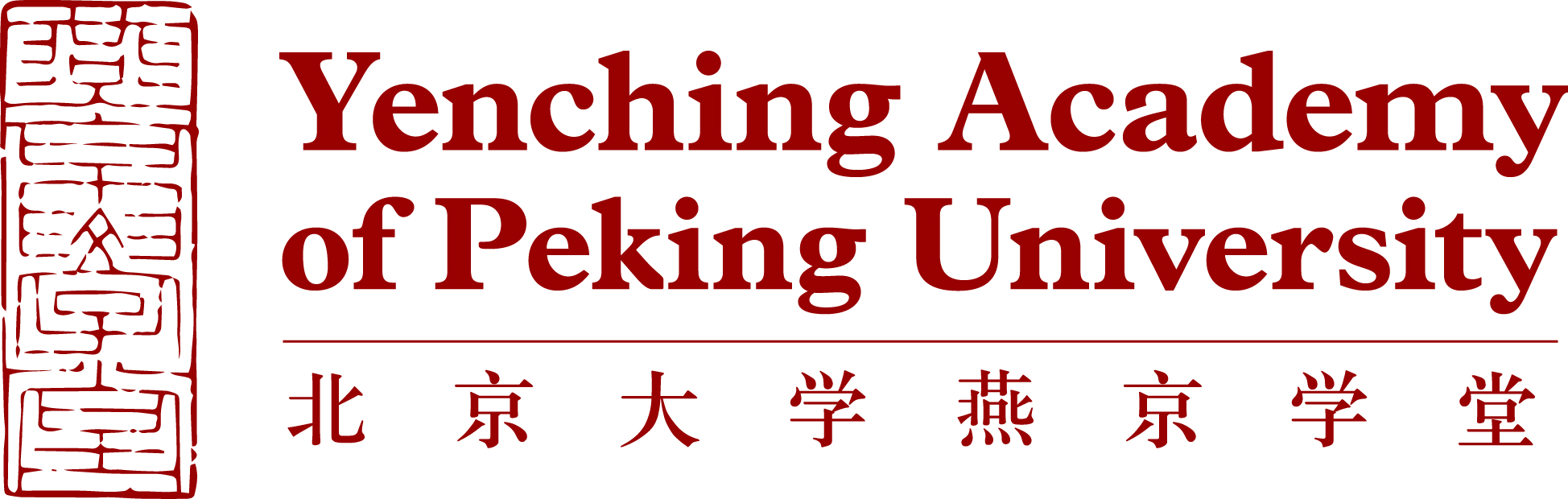 This form may be used to apply for admission to the 2018 Cohort.Biographical informationAcademic BackgroundPlease list your current and/or previous higher education institutions beginning with the most recent. Language RequirementStudy PlanPersonal StatementThe English-language personal statement, not to exceed 750 words, should include a personal introduction and reasons why you wish to be a Yenching Scholar.Your application package should include: (1) completed application form; (2) scanned copy of your most recent official transcript, and any transcripts from a previous university; (3) official certificate of university enrollment or diploma, and any diploma from a previous university; (4) English proficiency test score report; (5) personal statement; and (6) curriculum vitae. 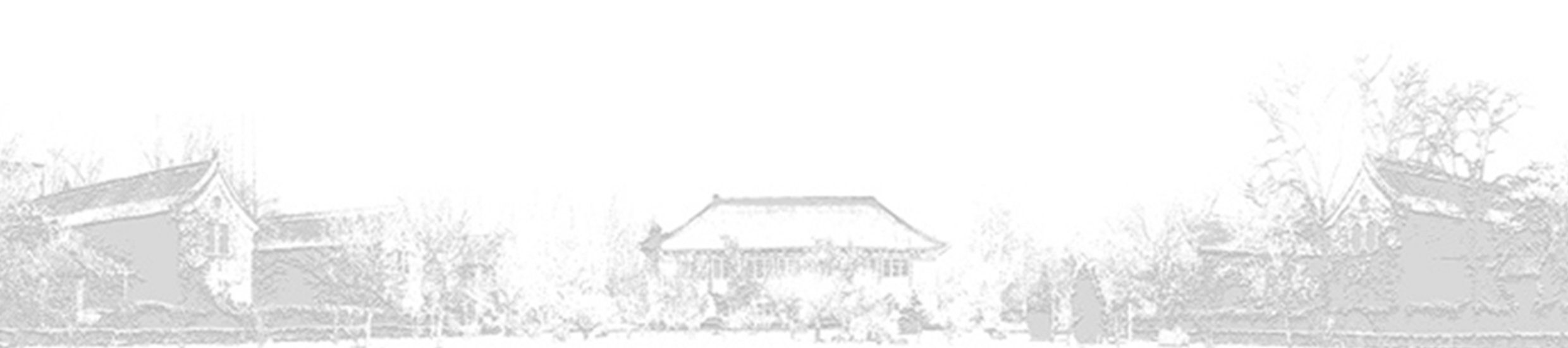 Note: Any application materials in languages other than English or Chinese must be accompanied by a translation into English.Thank you for applying to the Yenching Academy of Peking University2018 Cohort Admissions.Background InformationFamily Name (as shown on passport)Family Name (as shown on passport)Background InformationGiven Name (as shown on passport)Given Name (as shown on passport)Background InformationMiddle Name (as shown on passport)Middle Name (as shown on passport)Background InformationSexSexBackground InformationDate of Birth (dd/mm/yyyy)Date of Birth (dd/mm/yyyy)Background InformationCountry/Region of BirthCountry/Region of BirthBackground InformationCountry/Region of CitizenshipCountry/Region of CitizenshipBackground Information2nd Country/Region of Citizenship2nd Country/Region of CitizenshipLanguageNative LanguageNative LanguageLanguageOther Languages (please specify level of fluency)Language 1LanguageOther Languages (please specify level of fluency)Language 2LanguageOther Languages (please specify level of fluency)Language 3Correspondence AddressCurrent Postal Address (where you currently reside)Current Postal Address (where you currently reside)Current Postal Address (where you currently reside)Correspondence AddressAddressAddressCorrespondence AddressCityCityCorrespondence AddressState/ProvinceState/ProvinceCorrespondence AddressZip/Postal CodeZip/Postal CodeCorrespondence AddressCountryCountryCorrespondence AddressPermanent Mailing Address (if different from current address)Permanent Mailing Address (if different from current address)Permanent Mailing Address (if different from current address)Correspondence AddressAddressAddressCorrespondence AddressCityCityCorrespondence AddressState/ProvinceState/ProvinceCorrespondence AddressZip/Postal CodeZip/Postal CodeCorrespondence AddressCountryCountryOther Contact InformationEmail Address (preferred)Email Address (preferred)Other Contact InformationSecondary Email Address Secondary Email Address Other Contact InformationSkype UsernameSkype UsernameOther Contact InformationPrimary Phone NumberPrimary Phone NumberOther Contact InformationSecondary Phone NumberSecondary Phone NumberMost Recent UniversityUniversityMost Recent UniversityLocation (city, state, country)Most Recent UniversitySchool or DepartmentMost Recent UniversityMajorMost Recent UniversitySecond Major (if any)Most Recent UniversityMinor (if any)Most Recent UniversityMonth and Year of Graduation (or expected)Most Recent UniversityDegreeMost Recent UniversityGPA (out of 4.0)If your university uses a different grading system, please indicate the grading scale used and your standing within this scale.Previous UniversityUniversityPrevious UniversityLocation (city, state, country)Previous UniversitySchool or DepartmentPrevious UniversityMajorPrevious UniversitySecond Major (if any)Previous UniversityMinor (if any)Previous UniversityMonth and Year of Graduation Previous UniversityDegreePrevious UniversityGPA (out of 4.0)If your university uses a different grading system, please indicate the grading scale used and your standing within this scale.High SchoolHigh SchoolHigh SchoolLocation (city, state, country)Recommender 1NameRecommender 1University/OrganizationRecommender 1Job TitleRecommender 1Phone NumberRecommender 1Formal University/Organization Email AddressRecommender 2NameRecommender 2University/OrganizationRecommender 2Job TitleRecommender 2Phone NumberRecommender 2Formal University/Organization Email AddressEnglish Proficiency Test Score (enter one or more)IELTSEnglish Proficiency Test Score (enter one or more)TOEFLEnglish Proficiency Test Score (enter one or more)CambridgeEnglish Proficiency Test Score (enter one or more)CEFREnglish Proficiency Test Score (enter one or more)• English Proficiency Test Score (for those whose first language is not English or are not graduating from an English-speaking university)• English Proficiency Test Score (for those whose first language is not English or are not graduating from an English-speaking university)DegreeName of DegreeMaster of China StudiesDegreePreferred Research Area (for thesis)Please Choose (√)one of six concentrations○Philosophy and Religion
○History and Archaeology
○Literature and Culture
○Economics and Management
○Law and Society○Politics and International RelationsDegreeYear of Entry